Pièces à joindre :Photocopie du livret de familleJustificatif de domicile de moins de 3 moisUn document attestant que l'enfant a subi les vaccinations obligatoires pour son âgeEn cas de séparation et/ou divorce, photocopie du jugement + accord écrit des deux parentsSi nécessaire, formulaire de demande de dérogation et pièces justificativesEn cas de changement d’école, un certificat de radiation vous sera demandé par le directeur de l’écoleAucune photocopie ne sera faite en mairieRappel : l’inscription scolaire s’effectue à la mairie, l’admission est ensuite prononcée par le directeur de l’école.RENSEIGNEMENTS RELATIFS A L’ENFANTJe soussigné(e),	titulaire de l’autorité parentale de l’enfant.	certifie l’exactitude des renseignements portés sur cettefiche et autorise l’intervenant à prendre, le cas échéant, toutes les mesures utiles en vue d’assurer les premierssoins et de procéder éventuellement au transport de mon enfant.Fait à Marck, le 	/ 	/ 	Signature du(des) titulaires(s) de l’autorité parentale :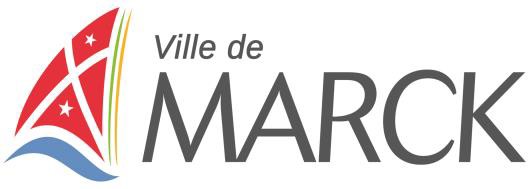 INSCRIPTION SCOLAIREAccord mairieREPRESENTANTS LEGAUXREPRESENTANTS LEGAUX□ Père	□ Mère	□ Tuteur□ Père	□ Mère	□ TuteurNom : ……………………	Prénom : ……………………...Nom : ……………………	Prénom : ……………………...Date et lieu de naissance : ……..………………….......Date et lieu de naissance : ……..………………….......Adresse : ………………..………………………………………..Adresse : ..……………..………………………………………..……………………………………………………..………………....……………………………………………………..………………...Code postal et ville : ………………………………………..Code postal et ville : ………………………………………..Profession : ……………………………………………………..Profession : ……………………………………………………..Employeur : …………………………………………………….Employeur : …………………………………………………….Téléphone portable : …………………………………......Téléphone portable : …………………………………......Téléphone domicile : ………….…………………………...Téléphone domicile : ………….…………………………...Mail de contact : ……………………………………...........Mail de contact : ..…………………………………...........Situation familiale : □ Marié(e) □ Célibataire □ Concubinage □ Séparé(e) □ Divorcé(e) □Veuf(ve) □Pacsé(e)Situation familiale : □ Marié(e) □ Célibataire □ Concubinage □ Séparé(e) □ Divorcé(e) □Veuf(ve) □Pacsé(e)ENFANT A INSCRIRENom : ………………………………………	Prénom : ……………..………………………….	Sexe  : □ M	□ FDate de naissance : …………………………	Lieu de naissance :……………..………………...…………….Dernière école fréquentée : ……………………………..…………………………………………………………………………………….. Ecole de secteur : ……………………………………………………………………………………………………………………………………. Ecole souhaitée et niveau de classe : …………………..…………………………………………………..……………………………… Demande de dérogation (si l’école de secteur est différente de l’école souhaitée) : □ oui   □ nonREPRESENTANTS LEGAUX DE L’ENFANTREPRESENTANTS LEGAUX DE L’ENFANT1°) Nom & Prénom : Lien de parenté : Adresse : Téléphone :2°) Nom & Prénom : Lien de parenté : Adresse : Téléphone :PERSONNES AUTORISEES A RECUPERER VOTRE ENFANTPERSONNES AUTORISEES A RECUPERER VOTRE ENFANT1°) Nom & Prénom : Lien de parenté : Adresse : Téléphone :2°) Nom & Prénom : Lien de parenté : Adresse : Téléphone :RENSEIGNEMENTS RELATIFS A LA SANTE DE VOTRE ENFANTAllergies alimentaires : □ oui	□ non	autres : □ oui	□ non Si oui, lesquelles ?A-t-il été prévu dans un Projet d’Accueil Individualisé (PAI) ? □ oui	□ non Les vaccinations de votre enfant sont-elles à jour ? □ oui	□ nonDifficultés de santé et ou recommandations utiles des parents : □ oui	□ non Assurance : …………………………….N° de police : ………………………….Autorisations : □ Droit à l’image□ Soins d’urgence